Szanowni Państwo. Firma CHRIS TURYSTYKA I REKREACJA przystąpiła do programu, dzięki któremu za usługi turystyczne można zapłacić BONEM TURYSTYCZNYM. W zawiązku z tym jak najbardziej zieloną szkołę, na którą wysyłają Państwo dzieci można opłacić w ten sposób. Opłatę bonem turystycznym za zieloną szkołę można dokonać po uzgodnieniu tego ze szkołą. Jeżeli szkoła jako zamawiający wyrazi zgodę na opłatę przez rodzica zielonej szkoły BONEM TURYSTYCZNYM to możemy taką płatność przyjąć Nie realizujemy wpłat zaliczek BONEM TURYSTYCZNYMOsoby, które chcą zapłacić za zieloną szkołę BONEM TURYSTYCZNYM w szkole zgłaszają taką chęć i wraz z rozpoczęciem się zielonej szkoły kontaktują się z firmą CHRIS i dokonują opłaty bonem wg poniższej instrukcji.BON TURYSTYCZNY – INFORMACJE OGÓLNE1. Jak wygląda bon turystyczny i do kiedy jest ważny?
Bon jest dokumentem elektronicznym z 16-cyfrowym kodem. Bon można zrealizować od 31.07.2020 do 30.09.2022. 2. Jak otrzymać bon?
Bon turystyczny otrzymają Państwo po zarejestrowaniu się na Platformie Usług Elektronicznych ZUS (PUE ZUS) – (skorzystaj z instrukcji) UWAGA! Aby dokonać płatności bonem , należy go wcześniej aktywować w panelu PUE ZUS, uzyskując KOD OBSŁUGI PŁATNOŚCI, niezbędny do dokonania płatnościBON TURYSTYCZNY – PŁATNOŚĆ1. Kiedy należy zapłacić bonem turystycznym za zielone szkoły lub wyjazdy integracyjne?Bonem turystycznym należy zapłacić najwcześniej w dniu rozpoczęcia  Zielonej Szkoły, najlepiej  w pierwszym i drugim dniu trwania zielonej szkoły, czy wyjazdu integracyjnego.Osoba chcąca zrealizować bon turystyczny musi wcześniej dokonać AKTYWACJI bonu turystycznego na platformie PUE ZUS. Aby móc zapłacić bonem należy mieć wygenerowany i przygotowany KOD OBSŁUGI PŁATNOŚCI bonu. Rodzić płacący bonem turystycznym musi przygotować i podać następujące informacje: Imię i nazwisko dziecka, miejsce wyjazdu, termin wyjazdu, nazwę lub numer szkoły. 
4. Jak zrealizować bon za zielone szkoły lub wyjazdy integracyjne?
Aby zrealizować bon należy:płatności za wyjazd integracyjny bądź zieloną szkołę można dokonać najwcześniej w dniu wyjazdu grupy do ośrodka (w ciągu pierwszych dwóch dni wyjazdu)w tym celu należy skontaktować się telefonicznie z pracownikami  firmy CHRIS pod podanymi numerami telefonów: 538 628 433, 538 627 222, 662 622 693płatności można dokonywać w godzinach pracy biura tj. 09.00 – 17.00telefonicznie należy przekazać osobie przyjmującej płatność nazwę szkoły, miejsce i termin wyjazdu, a także imię i nazwisko dziecka, którego dotyczy wyjazd,należy podać KOD OBSŁUGI PŁATNOŚCI i kwotę, którą chcą Państwo opłacić BONEM TURYSTYCZNYM,po wprowadzeniu KODU OBSŁUGI PŁATNOŚCI przez pracownika CHRIS otrzymają Państwo SMS-em kod autoryzacyjny. Kod ten jest aktywny przez 2 minuty i w tym czasie należy go przekazać pracownikowi biura CHRIS.po zatwierdzeniu kodu przez PUE ZUS płatność uważa się za zrealizowaną.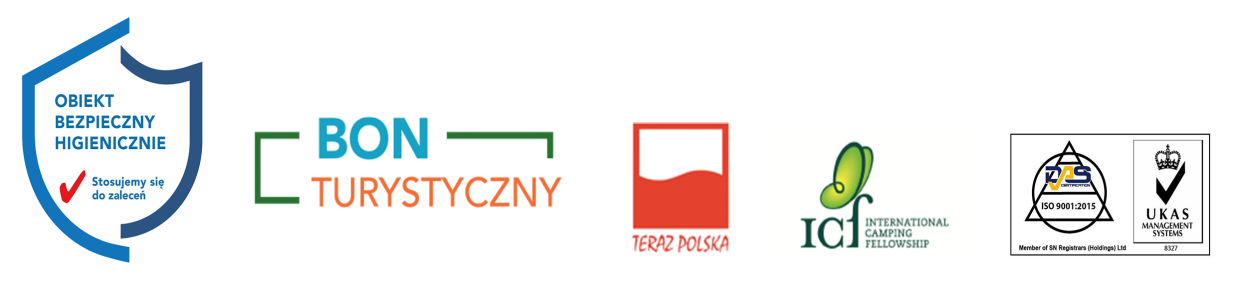 